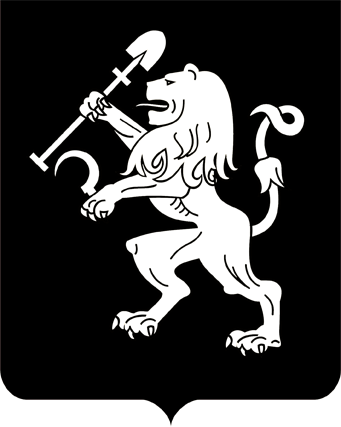 АДМИНИСТРАЦИЯ ГОРОДА КРАСНОЯРСКАПОСТАНОВЛЕНИЕО средствах бюджета города,подлежащих казначейскому сопровождению в 2024 годуВ соответствии с частью 8 статьи 6 Федерального закона                    от 02.11.2023  № 520-ФЗ «О внесении изменений в статьи 96.6 и 220.1 Бюджетного кодекса Российской Федерации и отдельные законодательные акты Российской Федерации, приостановлении действия отдельных положений Бюджетного кодекса Российской Федерации и об установлении особенностей исполнения бюджетов бюджетной системы Российской Федерации в 2024 году», руководствуясь статьями 41, 58, 59 Устава города Красноярска,ПОСТАНОВЛЯЮ:1. Установить, что в 2024 году казначейскому сопровождению подлежат средства, предоставляемые из бюджета города: субсидия         по соглашениям о предоставлении субсидии муниципальным унитарным предприятиям города Красноярска, действующим в сфере управления многоквартирными домами, расположенными на территории города Красноярска, в целях финансового обеспечения части затрат, связанных с осуществлением деятельности по управлению многоквартирными      домами, для предупреждения их банкротства и восстановления платежеспособности.2. Департаменту городского хозяйства и транспорта администрации города обеспечить включение в порядок предоставления субсидии, а также в соглашения о предоставлении субсидии условий о казначейском сопровождении средств в соответствии с требованиями Бюджетного кодекса Российской Федерации.3. Настоящее постановление опубликовать в газете «Городские новости» и разместить на официальном сайте администрации города.Исполняющий обязанностиГлавы города					                                  А.Б. Шувалов07.05.2024№ 409